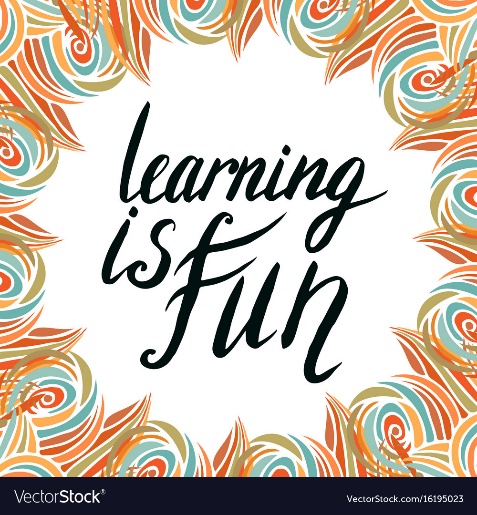 Dear Parents, If your child is working with you at home please take the opportunity to make learning fun for them. Here are some ideas: In Year 6, we also have the CGP SATs books. Please use these resources to supplement your child’s learning.  In this folder we have included all of the Easter revision tools (these are saved as PDF files). We would not usually set the full amount for the Easter holidays, but we have included everything as your child is likely to have more time at home this year.  There is also the opportunity to log on to: Bug Club, My Maths and Times Tables Rock Stars. Thank you for your continued support! The Year 6 Team. Mathematics English Science Topic PE Bake a cake and compare metric and imperial measurements. Use a tape measure to measure the length and width of the room and calculate the area.  L x W = AUse tins from your cupboard to explain ratio, e.g. for every 3 tins of tomato soup there are 2 tins of mushroom soup. Compare how many star jumps each person in the house can do in one minute. Work out the total. What is the difference between the highest score and the lowest score? Write a poem about nature, e.g. I can hear whistling wind, Write a short play to teach younger children how to be friendly. Act it out with your family. Write a story set in a fantasy world or from a given point in history. Research a topic of personal interest and write a non-chronological report on this. This could be written for a magazine. Complete research on fossils. How do fossils form? Who was Mary Anning? Research who Charles Darwin was. Create a fact file about Charles Darwin. Write a non-chronological report about animals or plants found in the Amazon Rainforest. Explain how some animals have adapted to live in the Amazon Rainforest.Investigate the reasons for and against deforestation. Write a persuasive letter to convince world leaders to save the rainforests in our world.  Minute exercise challenges. Complete a fitness workout. Try to find one by Joe Wicks. Teach a family member some dance moves. 